Weighted Sock or StockingItems needed:Long, thick sock or stockingRice, plastic pellets, beans or sandFishing lineScissorsNeedle (mine is beading needleSmall ziplock sandwich bags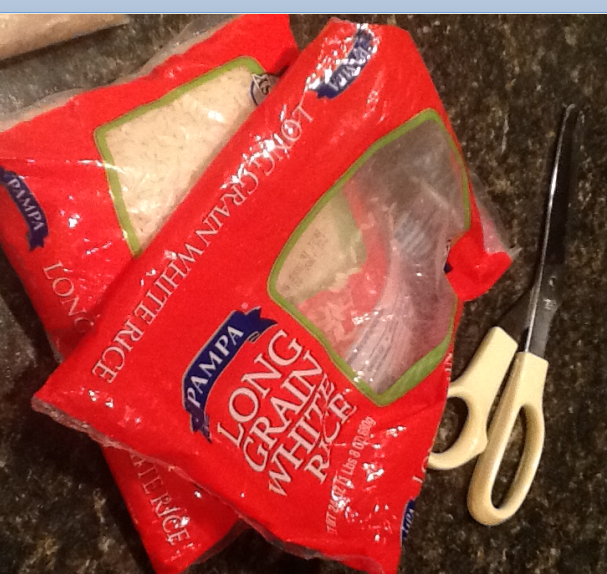 1. Place rice into small Ziploc bags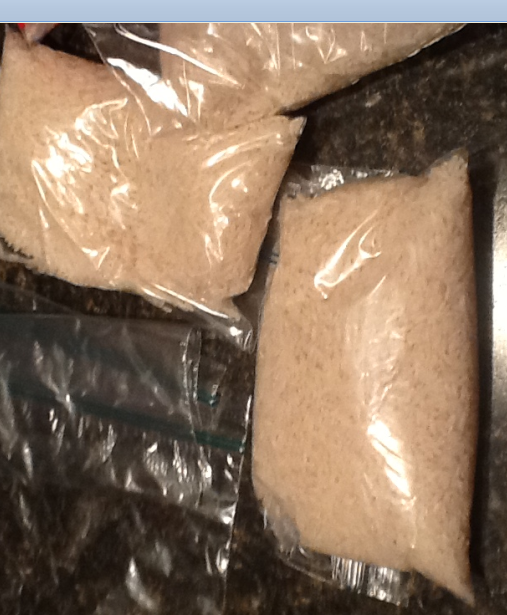 2. Place rice bags into sock or stocking to fill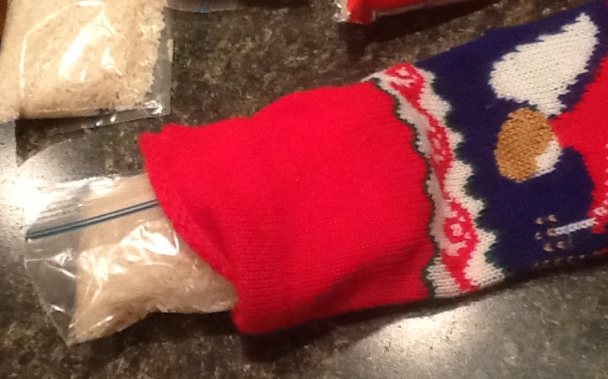 3. Place piece of fishing line into needle (mine is a beading needle)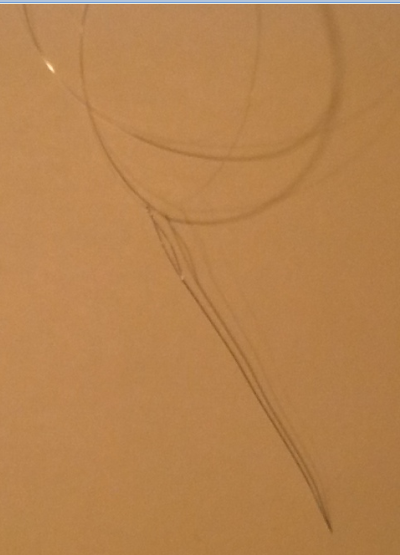 4. Sew end of sock or stocking shut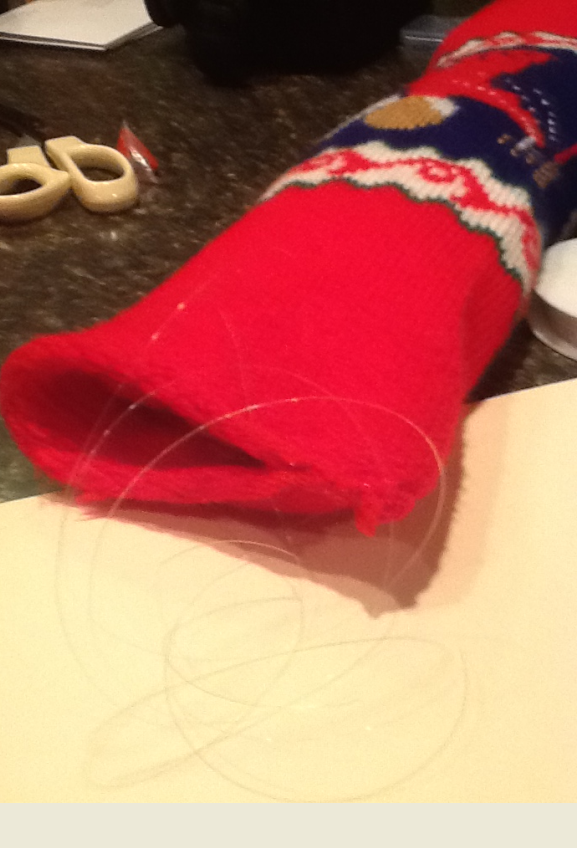 5. Now you have a weighted stocking 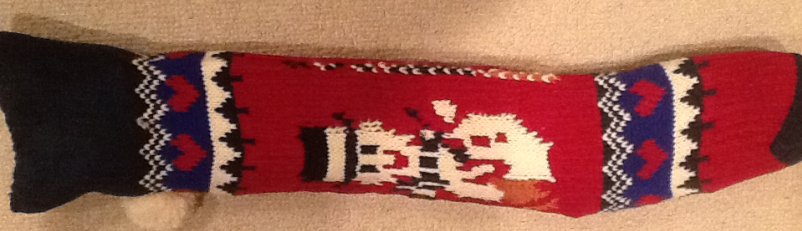 